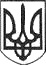 РЕШЕТИЛІВСЬКА МІСЬКА РАДАПОЛТАВСЬКОЇ ОБЛАСТІРОЗПОРЯДЖЕННЯ19  вересня 2023 року                    м. Решетилівка                                           № 226Про  постійно діючу комісію звизначення та відшкодування збитків власникам землі та землекористувачам Керуючись ст. 33 Закону України „Про місцеве самоврядування в Україні”, відповідно до статей 156, 157, 211 Земельного кодексу України, постанови Кабінету Міністрів України від 19.04.1993 № 284 „Про порядок визначення та відшкодування збитків власникам землі та землекористувачам” (із змінами), з метою збільшення надходжень від плати за землю, захисту інтересів міської ради від несумлінних землекористувачів, що ухиляються від вчасного укладання договорів оренди, недопущення безоплатного використання земельних ділянок, що призводить до втрат бюджету Решетилівської міської територіальної громади, враховуючи заяву Решетилівської міської ради від 08.08.2023 №01-38/3486, листи Головного управління Держгеокадастру у Полтавській області від 17.08.2023 №18-16-0.41-2507/2-23, Державної екологічної інспекції Центрального округу від 07.09.2023 №02.7-10/4068,ЗОБОВ’ЯЗУЮ:	Залучити до складу Комісії з визначення та відшкодування збитків власникам землі та землекористувачам представників уповноважених органів згідно направлених листів та визначити наступний склад Комісії:Секретар міської ради                                                                     Тетяна МАЛИШПрізвище, ім’я, по батькові/уповноважений органПосадаКОЛЕСНІЧЕНКОАнтон Володимирович -заступник міського голови з питань діяльності виконавчих органів ради, голова комісіїДОБЖИНСЬКАСвітлана Василівна-начальник відділу земельних ресурсів та охорони навколишнього середовища виконавчого комітету міськради, заступник голови комісіїТУРАліна Сергіївна-спеціаліст I категорії відділу земельних ресурсів та охорони навколишнього середовища виконавчого комітету міськради, секретар комісіїЧлени комісії:Члени комісії:Члени комісії:БОРОХАОлександр Віталійович-начальник відділу державного контролю за використанням та охороною земель № 2 управління контролю за використанням та охороною земель Головного управління Держгеокадастру у Полтавській області (за згодою)КОРНЮШКІНАІрина Михайлівна-начальник Управління державного екологічного нагляду (контролю) у Полтавській області Державної екологічної інспекції Центрального округу (за згодою)МЕЛЬНИКВіктор Анатолійович-громадянин, який буде відшкодовувати збиткиМИЩЕНКОВіталій Іванович-староста Потічанського старостинського округуОНУФРІЄНКОВіктор Григорович-начальник фінансового управління Решетилівської міської радиПРИХОДЬКО Олег Всеволодович-начальник відділу архітектури та містобудування виконавчого комітету міської ради РЕБРИКНаталія Миколаївна-інспектор відділу земельних ресурсів та охорони навколишнього середовища виконавчого комітету Решетилівської міської ради Решетилівська міська рада-власник землі, якому заподіяні збитки